ระเบียบวาระการประชุม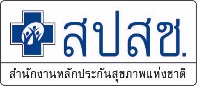 คณะอนุกรรมการควบคุมคุณภาพและมาตรฐานบริการสาธารณสุข เขต 5 ราชบุรีครั้งที่ 3/2565 วันที่ 7 กันยายน 2565 เวลา 09.00 -13.00 น.ณ โรงแรม ณ เวลา  อำเภอเมือง จังหวัดราชบุรี*************************** เวลา 9.00 น. 		ลงทะเบียนการประชุม       เวลา 9.30-13.00 น.     เปิดประชุมคณะอนุกรรมการควบคุมคุณภาพและมาตรฐานบริการสาธารณสุข เขต 5 ราชบุรี                                                                       หมายเหตุ  มีการจัดอาหารว่าง เครื่องดื่ม และอาหารกลางวัน ในระหว่างการประชุมระเบียบวาระไฟล์ระเบียบวาระที่ 1   เรื่องที่ประธานแจ้งให้ที่ประชุมทราบกสธ.มีการแต่งตั้งปลัดกสธ.ท่านใหม่ คือ นพ.โอภาส การยกวินพงศ์ ดำรงตำแหน่ง 1 ตค. ระเบียบวาระที่ 2   รับรองรายงานการประชุม ครั้งที่ 2/2565 เมื่อวันที่ 26 พฤษภาคม 2565โดย นายแพทย์คณิตสรณ์  สัมฤทธิ์เดชขจร รองผู้อำนวยการ สปสช. เขต 5 ราชบุรีระเบียบวาระที่  3  เรื่องเพื่อทราบ3.1 มติและสาระสำคัญจากการประชุมคณะกรรมการหลักประกันสุขภาพแห่งชาติ ครั้งที่ 6/2565  วันที่ 6 มิถุนายน 2565 ,ครั้งที่ 7/2565 วันที่ 4 กรกฎาคม 2565 ,ครั้งที่ 8/2565 วันที่ 1 สิงหาคม 2565                เสนอโดย นายแพทย์พีระมน นิงสานนท์  ผู้อำนวยการ สปสช. เขต 5 ราชบุรี3.2 มติและสาระสำคัญจากการประชุมคณะกรรมการควบคุมคุณภาพและมาตรฐานบริการ       ครั้งที่ 7/2565 วันที่ 27 กรกฎาคม 2565  ครั้งที่ 8/2565 วันที่ 25 สิงหาคม 2565       และ ผลการประชุมกลุ่มย่อยจากเวทีสัญจรฯ (ภาคกลาง) เมื่อ 25-26 สิงหาคม 2565              เสนอโดย นายแพทย์พีระมน นิงสานนท์  ผู้อำนวยการ สปสช. เขต 5 ราชบุรี 3.3 ความก้าวหน้าการพัฒนาการบริหารจัดการที่ตอบสนองต่อปัญหา : บริการด้านสูติกรรม (มารดาและทารก) ในระดับเขต                โดย นางวิภาวี  ตันอนุกูล  นักวิชาการหลักประกันสุขภาพ สปสช. เขต 5 ราชบุรี3.4 ความก้าวหน้างานขับเคลื่อนโดยความร่วมมือระหว่าง อปสข.และ อคม.: การดูแลระยะยาวด้านสาธารณสุขสำหรับผู้สูงอายุที่มีภาวะพึ่งพิง (Long-Term Care) ในระบบหลักประกันสุขภาพแห่งชาติ เขตสุขภาพที่ 5               โดย นางสาวณฐมน  ปิยะรัตนสถิตย์    นักวิชาการงานหลักประกันสุขภาพ สปสช. เขต 5 ราชบุรี3.5  ผลการดำเนินงานการช่วยเบื้องต้นกรณีผู้รับบริการได้รับความเสียหายจากการรับวัคซีนป้องกันโรคติดเชื้อไวรัสโคโรนา 2019 หรือโรคโควิด 19                โดย นางทิพาพรรณ หอศิวาลัย  รองผู้อำนวยการ สปสช.เขต 5 ราชบุรี  3.6  ผลการดำเนินงานคุ้มครองสิทธิ สปสช. เขต 5 ราชบุรี ปีงบประมาณ 2565                                     (ไตรมาสที่ 1- 3)               โดย นางจันทนา พิณทิพย์ นักวิชาการหลักประกันสุขภาพ สปสช. เขต 5 ราชบุรี 3.7 การแก้ไขปัญหาเรื่องร้องเรียน ตามมาตรา 57, 59              โดย  นางทิพาพรรณ หอศิวาลัย  รองผู้อำนวยการ สปสช.เขต 5 ราชบุรี  และ                    นางสาวปาณิสรา ดวงภูมิเมศ  สมาคมผู้บริโภคภาคตะวันตก3.8  ผลการดำเนินงานของหน่วยรับเรื่องร้องเรียนที่เป็นอิสระจากผู้ถูกร้องเรียน ตามมาตรา 50(5)             โดย นางสาวใจทิพย์ สอนดี นักวิชาการหลักประกันสุขภาพ สปสช. เขต 5 ราชบุรีระเบียบวาระที่  4  เรื่องเพื่อพิจารณา4.1  การดำเนินงานของคณะทำงานพัฒนาระบบบริการและกำกับมาตรฐานบริการสาขาอายุรกรรมและศัลยกรรม             โดย นายแพทย์เดชา มีสุข อนุกรรมการฯ และประธานคณะทำงานพัฒนาระบบบริการฯ    4.2 การตรวจประเมินหน่วยรับเรื่องร้องเรียนที่เป็นอิสระจากผู้ถูกร้องเรียน ตามมาตรา 50(5)หน่วยเข้าใหม่                เสนอโดย นางทิพาพรรณ หอศิวาลัย  รองผู้อำนวยการ สปสช.เขต 5 ราชบุรี ระเบียบวาระที่  5  เรื่องอื่นๆ5.1 ประธาน อคม. ครบวาระ เนื่องจากเกษียณอายุราชการ  5.2 กำหนดการประชุม อคม. เขต 5 ราชบุรี ครั้งต่อไป ในวันที่  24 พฤศจิกายน 2565